CHƯƠNG I: BẢNG NHÂN, BẢNG CHIABÀI 1: ÔN TẬP VỀ CÁC SỐ TRONG PHẠM VI 1 000A. TRẮC NGHIỆM1. NHẬN BIẾT (15 câu)Câu 1:  Số liền trước của số 470 làA. 472B. 471C. 468D. 469Câu 2: Số liền sau của số 489 làA. 488B. 491C. 490D. 487Câu 3: Số 715 gồm bao nhiêu trăm, chục, đơn vị?A.  7 trăm, 5 chục, 1 đơn vịB. 7 trăm, 1 chục, 5 đơn vịC. 5 trăm, 7 chục, 1 đơn vịD. 5 trăm, 1 chục, 7 đơn vịCâu 4: Bốn bạn Hải, Xuân, Mạnh, Hương thu gom vỏ chai nhựa. Bạn nào thu gom được nhiều nhất?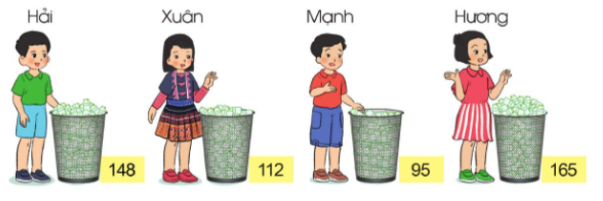 A. HảiB. XuânC. MạnhD. HươngCâu 5: Sắp xếp các số 167; 172; 99; 176 theo thứ tự từ bé đến lớn A. 99; 167; 172; 176B. 99; 167; 176; 172C. 176; 172; 167; 99D. 167; 99; 172; 176Câu 6:  Số gồm 2 trăm, 5 chục và 7 đơn vị làA. 275B. 257C. 752D. 527Câu 7: Số gồm 8 trăm, 0 chục và 9 đơn vị làA. 809B. 890C. 980D. 908Câu 8: Số gồm 9 trăm, 9 chục và 0 đơn vị làA.  99B. 909C. 990D. Không có số nào đúng.Câu 9: Số 227 được viết thành A. 227 = 200 + 20 + 7B. 227 = 200 + 2 + 70C. 227 = 20 + 700 + 2D. 227 = 700 + 20 + 2Câu 10: Cho dãy số 315; 316; ?; 318; 319. Số ở vị trí dấu ? làA. 314B. 320C. 316D. 317Câu 11:  Cho 505 ? 550. Dấu thích hợp điền vào dấu ? làA. >B. <C. =D. Không so sánh được. Câu 12: Sắp xếp các số 889; 899; 998; 989 theo thứ tự tăng dần làA. 889; 989; 899; 998B. 998; 989; 899; 889C. 889; 989; 899; 998D. 889; 899; 989; 998Câu 13: Tổng của 55 và 45 làA.  90B. 110C. 100D. 95Câu 14: Cho dãy số 235; 237; …; 241; 243. Số thích hợp điền vào chỗ chấm làA. 238B. 239C. 240D. 237Câu 15: Ba số nào sau đây là ba số liên tiếpA. 989; 990; 991B. 989; 991; 992C. 990; 991; 993D. 976; 978; 9792. THÔNG HIỂU (7 câu)Câu 1:  Kết quả của phép tính 67 + 154 bằngA. 211B. 221C. 222D. 223Câu 2: Trong các phép tính sau, phép tính có kết quả nhỏ nhất làA. 508 + 9B.  989 - 316C. 977 - 189D. 206 + 720Câu 3: Con trâu cân nặng 452 kg. Con bò nhẹ hơn con trâu 48 kg. Hỏi con bò cân nặng bao nhiêu ki-lô-gam?A.  304 kgB. 404 kgC. 414 kgD. 500 kgCâu 4: Khối lớp Bốn quyên góp được 164 kg giấy vụn. Khối lớp Ba quyên góp được nhiều hơn khối lớp Bốn 47 kg giấy vụn. Hỏi khối lớp Ba quyên góp được bao nhiêu kg giấy vụn?A. 211 kgB. 117 kgC. 201 kgD. Không tính được.Câu 5: Tháng 9 nhà bác Minh dùng hết 172 số điện, tháng 10 nhà bác Minh dùng hết 209 số điện. Hỏi tháng 10 nhà bác Minh dùng nhiều hơn tháng 9 bao nhiêu số điện?A. 47 số điệnB. 27 số điệnC. 381 số điệnD. 37 số điệnCâu 6: Tháng 9 nhà bác Minh dùng hết 172 số điện, tháng 10 nhà bác Minh dùng hết 209 số điện. Hỏi tháng 9 và tháng 10 nhà bác Minh dùng hết bao nhiêu số điện?A. 371 số điệnB. 37 số điệnC. 381 số điệnD. 481 số điệnCâu 7: Phép tính nào có kết quả lớn nhất?A. 180 + 27B.  901 - 16C. 232 + 505D. 789 + 233. VẬN DỤNG (5 câu)Câu 1: Mẹ sinh Nam năm 25 tuổi. Năm nay mẹ 43 tuổi. Hỏi năm nay Nam bao nhiêu tuổi?A. 18 tuổiB. 25 tuổiC. 8 tuổiD. 24 tuổiCâu 2: Cho biết 900 – 450 = ? và ? + 134 = … Số thích hợp điền vào chỗ chấm làA. 516B. 450C. 584D. 574Câu 3: Từ các chữ số 7; 9; 8 có thể lập được bao nhiêu số có ba chữ số khác nhau?A. 4 sốB. 5 sốC. 6 sốD. 7 sốCâu 4: Ba con lợn có cân nặng lần lượt là 89 kg, 101 kg và 119 kg. Biết lợn đen nặng nhất và lợn khoang nhẹ hơn lợn trắng. Cân nặng của lợn đen, lợn trắng và lợn khoang theo thứ tự là 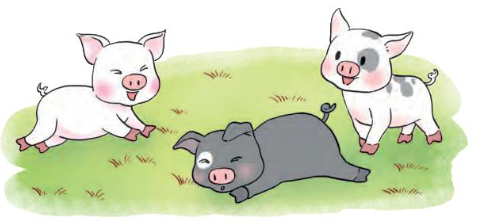 A. 119 kg, 101 kg, 89 kgB. 119 kg, 89 kg, 101 kgC. 89 kg, 101 kg, 119 kgD. 119 kg, 109 kg, 89 kgCâu 5: Cho biết 700 – 205 = ? và 209 + ? = … Số thích hợp điền vào chỗ chấm làA. 414B. 700C. 495D. 7044. VẬN DỤNG CAO (3 câu)Câu 1: Cho dãy số 45; 18; 39; 23; 33; 28; 27; 33; … Số thích hợp điền vào chỗ chấm làA. 21B. 38C. 54D. 19Câu 2: Có bao nhiêu số tròn chục có ba chữ số mà tổng các chữ số của số đó bằng 9. A. 6 sốB. 7 sốC. 8 sốD. 9 sốCâu 3: Từ các chữ số 1; 2; 0; 9 có thể lập được bao nhiêu số có 3 chữ số khác nhau?A. 17 sốB. 18 sốC. 19 sốD. 20 sốB. ĐÁP ÁN1. NHẬN BIẾT2. THÔNG HIỂU3. VẬN DỤNG4. VẬN DỤNG CAO1. D2. C3. B4. D5. A6. B7. A8. C9. A10. D11. B12. D13. C14. B15. A1. B2. A3. B4. A5. D6. C7. B1. A2. C3. C4. A5. D1. A2. D3. B